Please attach the Executive Summary or Abstract of the study with this report.AF 01-15/1.0AF 01-15/1.0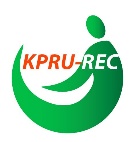 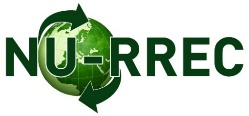 Study Report Form (Final Report)แบบรายงานผลสรุปการวิจัยREC No.:REC No.:REC No.:COA No.:      COA No.:      COA No.:      Protocol Title :Protocol Title :Protocol Title :Protocol Title :Protocol Title :Protocol Title :Study Code :Study Code :Study Code :Study Code :Study Code :Study Code :Principal Investigator: Phone number:Phone number:Phone number:Phone number:E-mail address :E-mail address :Sponsor’s Name  Address:Phone :Phone :Phone :E-mail :E-mail :E-mail :Study site(s):Total Number of study participants : __________Total Number of study participants : __________Total Number of study participants : __________Total Number of study participants : __________Total Number of study participants : __________No. of Study Arms:Number of participants recruited in the study:_______Number of participants recruited in the study:_______Number of participants recruited in the study:_______Number of participants recruited in the study:_______Number of participants recruited in the study:_______Study materials:Study materials:Treatment form:Treatment form:Study dose(s):Study dose(s):Duration of the studyDuration of the studyObjectives:Objectives:Investigator signature …………………………………………..dated…………/……..……/……….…                                                            (Please retain copy of the completed form for your study record.)Investigator signature …………………………………………..dated…………/……..……/……….…                                                            (Please retain copy of the completed form for your study record.)Investigator signature …………………………………………..dated…………/……..……/……….…                                                            (Please retain copy of the completed form for your study record.)Investigator signature …………………………………………..dated…………/……..……/……….…                                                            (Please retain copy of the completed form for your study record.)Investigator signature …………………………………………..dated…………/……..……/……….…                                                            (Please retain copy of the completed form for your study record.)Investigator signature …………………………………………..dated…………/……..……/……….…                                                            (Please retain copy of the completed form for your study record.)Reviewer’s comment(โดยพิจารณาความเหมาะสมของจำนวน และการรวบรวมอาสาสมัคร ตลอดจนความเสี่ยงต่ออาสาสมัครที่เปลี่ยนแปลงไป): ……………………………………………………………………………………………………………………………………………………………………………………………………………………………………..…………………………………………………………………………………………………………………………………………………………………………………………………………………………………………………………………………………………………………………………………………………………………………………………………………………………………………………………………………………………………………………………………………………………………………………………………………………………………………………………………………………………………………………………………Reviewer’s signature............................................(.........................................) dated……/……..……/……….Reviewer’s comment(โดยพิจารณาความเหมาะสมของจำนวน และการรวบรวมอาสาสมัคร ตลอดจนความเสี่ยงต่ออาสาสมัครที่เปลี่ยนแปลงไป): ……………………………………………………………………………………………………………………………………………………………………………………………………………………………………..…………………………………………………………………………………………………………………………………………………………………………………………………………………………………………………………………………………………………………………………………………………………………………………………………………………………………………………………………………………………………………………………………………………………………………………………………………………………………………………………………………………………………………………………………Reviewer’s signature............................................(.........................................) dated……/……..……/……….Reviewer’s comment(โดยพิจารณาความเหมาะสมของจำนวน และการรวบรวมอาสาสมัคร ตลอดจนความเสี่ยงต่ออาสาสมัครที่เปลี่ยนแปลงไป): ……………………………………………………………………………………………………………………………………………………………………………………………………………………………………..…………………………………………………………………………………………………………………………………………………………………………………………………………………………………………………………………………………………………………………………………………………………………………………………………………………………………………………………………………………………………………………………………………………………………………………………………………………………………………………………………………………………………………………………………Reviewer’s signature............................................(.........................................) dated……/……..……/……….Reviewer’s comment(โดยพิจารณาความเหมาะสมของจำนวน และการรวบรวมอาสาสมัคร ตลอดจนความเสี่ยงต่ออาสาสมัครที่เปลี่ยนแปลงไป): ……………………………………………………………………………………………………………………………………………………………………………………………………………………………………..…………………………………………………………………………………………………………………………………………………………………………………………………………………………………………………………………………………………………………………………………………………………………………………………………………………………………………………………………………………………………………………………………………………………………………………………………………………………………………………………………………………………………………………………………Reviewer’s signature............................................(.........................................) dated……/……..……/……….Reviewer’s comment(โดยพิจารณาความเหมาะสมของจำนวน และการรวบรวมอาสาสมัคร ตลอดจนความเสี่ยงต่ออาสาสมัครที่เปลี่ยนแปลงไป): ……………………………………………………………………………………………………………………………………………………………………………………………………………………………………..…………………………………………………………………………………………………………………………………………………………………………………………………………………………………………………………………………………………………………………………………………………………………………………………………………………………………………………………………………………………………………………………………………………………………………………………………………………………………………………………………………………………………………………………………Reviewer’s signature............................................(.........................................) dated……/……..……/……….Reviewer’s comment(โดยพิจารณาความเหมาะสมของจำนวน และการรวบรวมอาสาสมัคร ตลอดจนความเสี่ยงต่ออาสาสมัครที่เปลี่ยนแปลงไป): ……………………………………………………………………………………………………………………………………………………………………………………………………………………………………..…………………………………………………………………………………………………………………………………………………………………………………………………………………………………………………………………………………………………………………………………………………………………………………………………………………………………………………………………………………………………………………………………………………………………………………………………………………………………………………………………………………………………………………………………Reviewer’s signature............................................(.........................................) dated……/……..……/……….